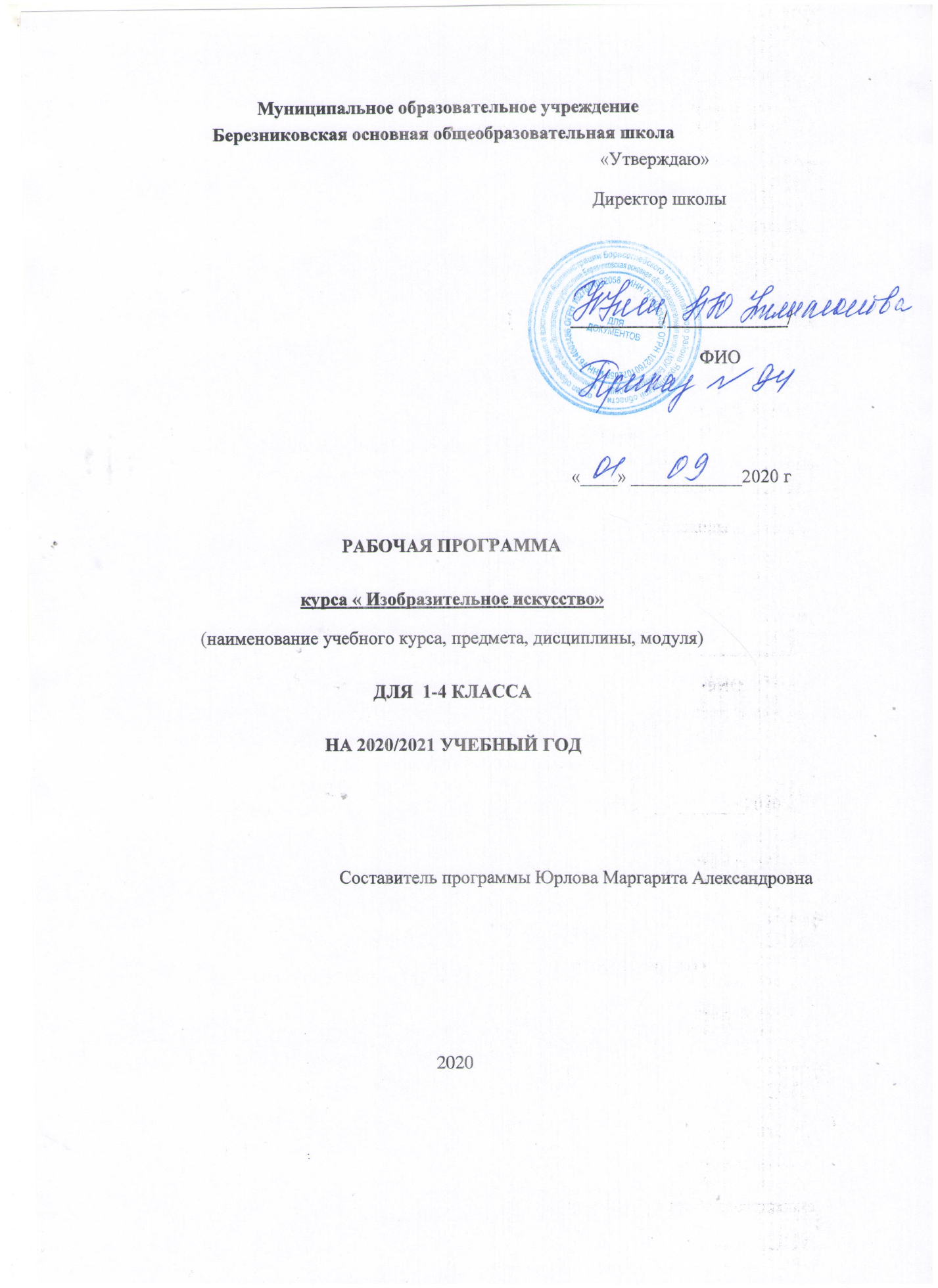 Пояснительная запискаРабочая программа по учебному предмету « Изобразительное искусство» создана на основе следующих нормативных документов:Федерального Закона от 29 декабря 2012 г. №273-ФЗ «Об образовании в Российской Федерации»;Федерального государственного образовательного стандарта основного общего образования (утвержден приказом Минобрнауки России приказом Министерства образования и науки Российской Федерации «17»  декабря  2010 г. № 1897);Приказ Министерства просвещения Российской Федерации от 20.05.2020 г. № 254 "Об утверждении федерального перечня учебников, допущенных к использованию при реализации имеющих государственную аккредитацию образовательных программ начального общего, основного общего, среднего общего образования организациями, осуществляющими образовательную деятельность" Основной образовательной программы основного общего образования МОУ Березниковской ООШ.Рабочая программа учебного курса «Изобразительное искусство» Б.М. Неменского составлена на основе авторской программы и учебно-методического комплекта.    Цели курса:1.воспитание эстетических чувств, интереса к изобразительному искусству; обогащение нравственного опыта, представлений о добре и зле; воспитание нравственных чувств, уважения к культуре народов многонациональной России и других стран; готовность и способность выражать и отстаивать свою общественную позицию в искусстве и через искусство;2.развитие воображения, желания и умения подходить к любой своей деятельности творчески, способности к восприятию искусства и окружающего мира, умений и навыков сотрудничества в художественной деятельности;3.освоение первоначальных знаний о пластических искусствах: изобразительных, декоративно-прикладных, архитектуре и дизайне — их роли в жизни человека и общества;4.овладение элементарной художественной грамотой; формирование художественного кругозора и приобретение опыта работы в различных видах художественно-творческой деятельности, разными художественными материалами; совершенствование эстетического вкуса.Задачи  обучения:1.совершенствование эмоционально-образного восприятия произведений искусства и окружающего мира;2.развитие способности видеть проявление художественной культуры в реальной жизни (музеи, архитектура, дизайн, скульптура и др.);3.формирование навыков работы с различными художественными материалами.Место предмета в учебном плане.  В федеральном базисном учебном плане на изучение  изобразительного искусства в каждом классе начальной школы отводится по 1 ч в неделю, всего 135 ч.( 1 класс-33 ч., 2-4 класс – 34 ч.)Планируемые результаты: личностные, метапредметные и предметные результаты изучения учебного предмета. Личностными результатами изучения курса является формирование следующих умений: • чувство гордости за культуру и искусство Родины, своего города;• уважительное отношение к культуре и искусству других народов нашей страны и мира в целом;• понимание особой роли культуры и искусства в жизни общества и каждого отдельного человека;•сформированность эстетических чувств, художественно-творческого мышления, наблюдательности и фантазии;•сформированность эстетических потребностей (потребностей на общении с искусством, природой, потребностей в творческом отношении к окружающему миру, потребностей в самостоятельной практической творческой деятельности), ценностей и чувств;•развитие этических чувств, доброжелательности и эмоционально—нравственной отзывчивости, понимания и сопереживания чувствам других людей;• овладение навыками коллективной деятельности в процессе совместной творческой работ в команде одноклассников од руководством учителя;•умение сотрудничать с товарищами в процессе совместной деятельности, соотносить свою часть рабаты с общим замыслом;•умение обсуждать и анализировать собственную художественную деятельность и работу одноклассников с позиций творческих задач данной темы, с точки зрения содержания и средств его выражения.Метапредметные результаты характеризуют уровень сформулированности универсальных способностей учащихся, проявляющихся в познавательной и практической творческой деятельности:•освоение способов решения проблем творческого и поискового характера;•овладение умением творческого видения с позиций художника, т. е. умением сравнивать, анализировать, выделять главное, обобщать;• формирование умения понимать причины успеха неуспеха учебной деятельности и способности конструктивно действовать даже в ситуациях неуспеха;• освоение начальных форм познавательной и личностной рефлексии;• овладение логическими действиями сравнения, анализа, синтеза, обобщения, классификации по родовидовым признакам;•овладение умением вести диалог, распределять функции и роли в процессе выполнения коллективной творческой работы;•использование средств информационных технологий для решения различных учебно-творческих задач в процессе поиска дополнительного изобразительного материала, выполнение творческих проектов, отдельных упражнений по живописи, графике, моделированию и т. д.;• умение планировать и грамотно осуществлять учебные действия в соответствии с поставленной задачей, находить варианты решения различных художественно-творческих задач;• умение рационально строить самостоятельную творческую деятельность, умение организовать место занятий;•осознанное стремление к освоению новых знаний и умений, к достижению более высоких и оригинальных творческих результатов.Предметные результаты характеризуют опыт учащихся в художественно-творческой деятельности, который приобретается и закрепляется в процессе освоения учебного предмета:• сформированность первоначальных представлений о роли изобразительного искусства в жизни человека, его роли в духовно-нравственном развитии человека;•  сформированность основ художественной культуры, в том числе на материале художественной культуры родного края, эстетического отношения к миру; понимание красоты как ценности, потребности в художественном творчестве и в общении с искусством;• овладение практическими умениями и навыками в восприятии, анализе и оценке произведений искусства;•овладение элементарными практическими умениями и навыками в различных видах художественной деятельности (рисунке, живописи, скульптуре, художественном конструировании), а также в специфических формах художественной деятельности, базирующихся на ИКТ (цифровая фотография, видеозапись, элементы мультипликации и пр.);• знание видов художественной деятельности: изобразительной (живопись, графика, скульптура), конструктивной (дизайна и архитектура), декоративной (народных и прикладные виды искусства);•  знание основных видов и жанров пространственно-визуальных искусств;• понимание образной природы искусства;• эстетическая оценка явлений природы , событий окружающего мира• применение художественных умений, знаний и представлений в процессе выполнения художественно-творческих работ;• способность узнавать, воспринимать, описывать и эмоционально оценивать несколько великих произведений русского и мирового искусства;• умение обсуждать и анализировать произведения искусства,• выражая суждения о содержании, сюжетах и выразительных средствах;• усвоение названий ведущих художественных музеев России и художественных музеев своего региона;• умение видеть проявления визуально-пространственных искусств в окружающей жизни: в доме, на улице, в театре, на празднике;• способность использовать в художественно-творческой дельности различные художественные материалы и художественные техники;• способность передавать в художественно-творческой деятельности характер, эмоциональных состояния и свое отношение к природе, человеку, обществу;•  умение компоновать на плоскости листа и в объеме заду манный художественный образ;•  освоение умений применять в художественно-творческой деятельности основы цветоведения, основы графической грамоты;• овладение навыками моделирования из бумаги, лепки из пластилина, навыками изображения средствами аппликации и коллажа;• умение характеризовать и эстетически оценивать разнообразие и красоту природы различных регионов нашей страны;• умение рассуждать о многообразии представлений о красоте у народов мира, способности человека в самых разных природных условиях создавать свою самобытную художественную культуру;• изображение в творческих работах особенностей художественной культуры разных (знакомых по урокам) народов, передача особенностей понимания ими красоты природы, человека, народных традиций;•способность эстетически, эмоционально воспринимать красоту городов, сохранивших исторический облик, — свидетелей нашей истории;•   умение приводить примеры произведений искусства, выражающих красоту мудрости и богатой духовной жизни, красоту внутреннего мира человекаСодержание рабочей программы 1 класс    Ты изображаешь, украшаешь и строишь  (33 ч)Присутствие разных видов художественной деятельности в повседневной жизни. Многообразие видов художественного творчества и работы художника. Наблюдение с разных художественных позиций реальности и открытие первичных основ изобразительного языка. Обучение рисованию, украшению и конструированию, освоение выразительных свойств разных художественных материалов. Игровая, образная форма приобщения к искусству: три Брата – Мастера – Мастер Изображения, Мастер Украшения, Мастер Постройки. Уметь видеть в окружающей жизни работу того или иного Брата – Мастера – интересная игра, с которой начинается познание связей искусства с жизнью. Первичное освоение художественных материалов и техник.Тема 1. Ты учишься изображать.  (11 ч)Изображения, созданные художниками, встречаются всюду в нашей повседневной жизни и влияют на нас. Каждый ребенок тоже немножко художник, и, рисуя, он учится понимать окружающий его мир и других людей. Видеть – осмысленно рассматривать окружающий мир – надо учиться, и это очень интересно; именно умение видеть лежит в основе умения рисовать. Овладение первичными навыками изображения на плоскости с помощью линии, пятна, цвета, в объеме. Первичный опыт работы художественными материалами, эстетическая оценка их выразительных возможностей.Изображения всюду вокруг нас. Мастер Изображения учит видеть.Изображать можно пятном.Изображать можно в объеме.Изображать можно линией.Разноцветные  краски.Изображать можно и то, что невидимо (настроение).Художники и зрители (обобщение темы).Тема 2. Ты украшаешь. (8 ч)Украшения в природе. Красоту надо уметь замечать. Люди радуются красоте и украшают мир вокруг себя. Мастер Украшения учит любоваться красотой.Основы понимания роли декоративной художественной деятельности в жизни человека. Первичный опыт владения художественными материалами и техниками (аппликация, бумагопластика, коллаж, монотипия). Первичный опыт коллективной деятельности.Мир полон украшений.Цветы.Красоту надо уметь замечать.Узоры на крыльях. Ритм пятен.Красивые рыбы. Монотипия.Украшения птиц. Объемная аппликация.Узоры, которые создали люди.Как  украшает себя человек.Мастер Украшения  помогает сделать праздник (обобщение темы).Тема 3. Ты строишь (9ч)Первичные представления о конструктивной художественной деятельности и ее роли в жизни человека. Художественный образ в архитектуре и дизайне.Мастер Постройки – олицетворение конструктивной художественной деятельности. Умение видеть конструкцию формы предмета лежит в основе умения рисовать.Разные типы построек. Первичные умения видеть конструкцию, т.е. построение предмета. Первичный опыт владения художественными материалами и техниками конструирования. Первичный опыт коллективной работы.Постройки в нашей жизни.Дома бывают разными. Домики, которые построила природа.Дом снаружи и внутри.Строим город.Все имеет свое строение.Строим вещи. Город, где мы живем (обобщение темы). Тема 4. Изображение, украшение и постройка всегда помогают друг другу. (5ч)Общие начала всех пространственно – визуальных искусств – пятно, линия, цвет в пространстве и на плоскости. Различное использование в разных видах искусства этих элементов языка.Изображение, украшение и постройка – разные стороны работы художника и присутствуют в любом произведении, которое он создает.Наблюдение природы и природных объектов. Эстетическое восприятие природы. Художественно – образное видение окружающего мира.Навыки коллективной творческой деятельности.Три Брата – Мастера всегда трудятся вместе.Праздник весны.Сказочная страна.Времена года.Здравствуй, лето! Уроки любования (обобщение темы).ТЕМАТИЧЕСКОЕ ПЛАНИРОВАНИЕ в 1 классе.:К концу 1класса научится:организовывать рабочее место при работе   с художественными материалами,приемам работы с кистью, карандашом, фломастером,выполнять простые рисунки и орнаментальные композиции,различать основные (красный, синий, желтый) и составные (оранжевый, зеленый, фиолетовый, коричневый) цвета;различать теплые (красный, желтый, оранжевый) и холодные (синий, голубой, фиолетовый) цвета;узнавать отдельные произведения выдающихся отечественных и зарубежных художников, называть их авторов;сравнивать различные виды изобразительного искусства (графики, живописи, декоративно-прикладного искусства, скульптуры и архитектуры);использовать художественные материалы (гуашь, акварель, цветные карандаши, бумагу);применять основные средства художественной выразительности в рисунке, живописи и скульптуре (с натуры, по памяти и воображению); в декоративных работах - иллюстрациях к произведениям литературы и музыки;пользоваться простейшими приемами лепки (пластилин, глина);выполнять простейшие композиции из бумаги.Первоклассник получит возможность научиться:использовать приобретенные знания и умения в практической деятельности и повседневной жизни, для самостоятельной творческой деятельности;воспринимать произведения изобразительного искусства разных жанров;оценивать произведения искусства (выражение собственного мнения) при посещении выставок, музеев изобразительного искусства, народного творчества и др.;применять практические навыки выразительного использования линии и штриха, пятна, цвета, формы, пространства в процессе создания композиций.Содержание рабочей программы 2 класса    Искусство и ты (34 ч)Знакомство с основами образного языка изобразительного искусства. Понимание языка искусства и связей его с жизнью. Выразительные возможности художественных материалов. Введение в мир искусства, эмоционально связанный с миром личных наблюдений, переживаний людей. Выражение в искусстве чувств человека, отношения к миру, добра и зла.Практическая творческая работа (индивидуальная и коллективная).Тема 1. Чем и как работает художник? (8 ч)Представление о разнообразии художественных  материалов. Выразительные возможности художественных материалов. Особенности, свойства и характер различных материалов.Цвет: основные, составные, дополнительные цвета. Смешение красок. Роль черной и белой красок. Ритм  линий, ритм пятен. Лепка. Моделирование из бумаги. Коллаж.Три основных цвета – желтый, красный, синий.Белая и черная краски.Пастель и цветные мелки, акварель, их выразительные возможности.Выразительные возможности аппликации.Выразительные возможности графических материалов.Выразительность материалов для работы в объеме.Выразительные возможности бумаги.Неожиданные материалы (обобщение темы).Тема 2. Реальность и фантазия (7 ч)Для изображения реальности необходимо воображение. Для создания фантастического образа необходима опора на реальность. Значение фантазии и воображения для творчества художника. Изображение реальных и фантастических животных. Изображение узоров, увиденных в природе, и орнаментов для украшения человека. Изображение фантазийных построек.Развитие духовной и эмоциональной сферы ребенка через общение с природой.Изображение и реальность.Изображение и фантазия.Украшение и реальность.Украшение и фантазия.Постройка и реальность.Постройка и фантазия.Братья-Мастера Изображения, Украшения и Постройки  всегда работают вместе (обобщение темы).Тема 3. О чем говорит искусство (11 ч)Важнейшая тема курса. Искусство выражает чувства человека, его понимание и отношение к тому, что он изображает, украшает и строит.Изображение состояний (настроений) в природе. Изображение доброго и злого сказочного образа. Украшения, характеризующие контрастных по характеру, по их намерениям персонажей. Постройки для добрых и злых, разных по характеру сказочных героев.Изображение природы в разных состояниях.Изображение  характера   животных.Изображение характера человека:  женский образ.Изображение характера человека:  мужской образ.Образ человека в скульптуре.Человек и его украшения.О чем говорят украшения.Образ здания.В изображении, украшении, постройке человек выражает свои чувства, мысли, настроение, свое отношение к миру (обобщение темы).Тема 4. Как говорит искусство (8 ч)Средства образной выразительности в изобразительном искусстве. Эмоциональное воздействие цвета: теплое – холодное, звонкое и глухое звучание цвета. Выразительные возможности линии. Понятие ритма; ритм пятен, линий.Выразительные соотношения пропорций. Выразительность фактур.Язык изобразительного искусства и его выразительные средства служат выражению мыслей и чувств художника.Теплые и холодные цвета. Борьба теплого и холодного.Тихие (глухие) и звонкие цвета. Что такое ритм линий?Характер линий.Ритм пятен.Пропорции выражают характер.Ритм линий и пятен, цвет, пропорции – средства выразительности.Обобщающий урок года. Выставка детских работ.ТЕМАТИЧЕСКОЕ ПЛАНИРОВАНИЕ во 2 классе.К концу 2 класса учащиеся научатся:• научатся различать виды и жанры искусства, смогут называть ведущие художественные музеи России (и своего региона);•  использовать выразительные средства для воплощения собственного художественно-творческого замысла;  выполнять простые рисунки и орнаментальные композиции, используя язык компьютерной графики в программе Paint.. приемам работы с кистью, карандашом, фломастеромПолучит возможность научиться:. представлять  композицию как часть и целое работать по мокрому листу; штриховать,   понимать образную природу искусства; давать эстетическую оценку явлениям окружающего мира;Содержание рабочей программы 3 класса   Тема 1. Искусство в твоем доме (8 ч)В каждой вещи, в каждом предмете заложен труд художника. Вещи бывают нарядными, праздничными или тихими, уютными;  деловыми или строгими; одни подходят для работы, другие – для отдыха; одни служат детям, другие – взрослым. Как выглядеть вещи решает художник и тем самым создает пространственный и предметный мир вокруг нас. Каждый человек выступает в роли художника.Без участия Мастеров не создавался ни один предмет дома, не было бы и самого дома.Твои игрушки.Посуда у тебя дома.Обои и шторы у тебя дома.Мамин платок.Твои книжки.Открытки.Труд художника для твоего дома (обобщение темы). Тема 2. Искусство на улицах твоего города (7 ч)Деятельность художника на улице города (или села). Знакомство искусством начинается с родного порога: родной улицы, родного города, села, без которых не может возникнуть чувства любви к Родине.Разнообразные проявления деятельности художника и Братьев-Мастеров в создании облика города (села), в украшении улиц, скверов, площадей. Красота старинной архитектуры – памятников культуры. Атрибуты современной жизни города: витрины, парки, скверы, ажурные ограды, фонари, разнообразный транспорт. Их образное решение. Единство красоты и целесообразности. Роль выдумки и фантазии в творчестве художника, создающего художественный облик города.Памятники архитектуры.Парки, скверы, бульвары.Ажурные ограды.Фонари на улицах и в парках.Витрины магазинов.Удивительный транспорт.Что сделал художник на улицах твоего города ( села) (обобщение темы). Тема 3. Художник и зрелище (11 ч)Художник необходим в театре, цирке, на любом празднике. Жанрово-видовое разнообразие зрелищных искусств.Театрально-зрелищное искусство, его игровая природа. Изобразительное искусство – необходимая составная часть зрелища.Деятельность художника в театре в зависимости от вида зрелища или особенностей работы (плакат, декорация, занавес). Взаимодействие в работе театрального художника разных видов деятельности: конструктивной, декоративной, изобразительной.Создание театрализованного представления или спектакля с использованием творческих работ детей.Художник в цирке.Художник в театре.Театр кукол.Театральные маски.Афиш и плакат.Праздник в городе.Школьный карнавал (обобщение темы). Тема 4. Художник и музей (8 ч)Художник работает в доме, на улице, на празднике, в театре. Это все прикладные виды работы художника. Еще художник создает произведения, в которых, изображая мир, он размышляет о нем и выражает свое отношение и переживание явлений действительности. Лучшие произведения хранятся в музеях.Знакомство со станковыми видами и жанрами изобразительного искусства.Художественные музеи Москвы, Санкт-Петербурга, других городов. Знакомство с музеями родного города. Участие художника в организации музея.Музеи в жизни города.Картина – особый мир. Картина-пейзаж.Картина-портрет.Картина-натюрморт.Картины исторические и бытовые.Скульптура в музее и на улице.Художественная выставка (обобщение темы). ТЕМАТИЧЕСКОЕ ПЛАНИРОВАНИЕ в 3 классе.Учащиеся научатся: - Различать виды художественной деятельности.-Различать виды и жанры ИЗО.-Понимать образную природу искусства.-Эстетически оценивать явления природы, события окружающего мира.-Применять художественные умения, знания и представления в процессе выполнения художественно-творческой работы.-Узнавать, воспринимать и осмысливать несколько великих произведений русского и мирового искусства.-обсуждать и анализировать произведения искусства.-Усвоить названия ведущих музеев России и своего региона.-Видеть проявления  визуально-пространственных искусств в окружающей жизни: в доме, на улице, в театре, на празднике.-Использовать в художественно-творческой деятельности различные материалы и техники-Компоновать на плоскости листа и в объеме, задуманный образ.Освоить умения применять в художественно-творческой деятельности основы цветоведения,  графической грамотности.-овладеть навыками моделирования из бумаги, лепки из пластилина,Навыками изображения средствами аппликации и коллажа.Рассуждать о многообразии представлений о красоте у народов мира, способности человека в самых разных природных условиях создавать свою самобытную культуру.-Эстетически  воспринимать красоту городов, сохранивших исторический облик, свидетелей нашей истории.-Объяснять значение памятников и архитектурной среды древнего зодчества для современников.-Выражать в изобразительной деятельности свое отношение к архитектурным и историческим ансамблям древнерусских городов.-Приводить примеры произведений искусств, выражающих красоту мудрости и богатой духовной жизни, красоту внутреннего мира человека.Учащиеся получат возможность научиться:-Понимать содержание и выразительные средства художественных произведений.-Сопоставлять объекты и явления реальной жизни и их образы, выраженные в произведениях искусств, и объяснять их разницу.-Выражать в беседе свое отношение к произведению искусства.-Создавать графическими средствами выразительные образы природы, человека, животного.-Выбирать характер линий для изображения того или иного образа.-Овладеть на практике основами цветоведения.-Использовать пропорциональные соотношения лица, фигуры человека при создании портрета.-Создавать средствами живописи эмоционально-выразительные образы природы.-Изображать пейзажи, натюрморты, выражая к ним свое эмоциональное отношение.Содержание курса 4 класса.  Каждый народ – художник (изображение, украшение, постройка в творчестве народов всей земли) (34 ч). Формирование представления о многообразии художественных культур народов Земли и о единстве представлений народов о духовной красоте человека.Разнообразие этих культур – богатство культуры человечества. Цельность каждой культуры – важнейший элемент содержания, который необходимо ощутить детям. Приобщение к истокам культуры своего народа и других народов Земли, ощущение  себя участниками развития человечества. Обретение опыта эстетического переживания народных традиций, понимание их содержания и связей с современной жизнью, собственной жизнью. Это глубокое основание для воспитания патриотизма, самоуважения, осознанного отношения к историческому прошлому и интереса и уважения к иным культурам.Практическая творческая работа (индивидуальная и коллективная).Тема 1. Истоки родного искусства (8 ч)Знакомство с истоками родного искусства, со своей Родиной. В постройках, предметах быта, в том, как люди одеваются и украшают одежду, раскрывается их представление о мире, красоте человека.Роль природных условий в характере традиционной культуры народа. Гармония жилья с природой. Природные материалы и их эстетика. Польза и красота в русских постройках. Дерево как традиционный материал. Деревня – деревянный мир.Изображение традиционной сельской жизни в произведениях русских художников. Эстетика труда и празднества. Пейзаж родной земли.Образ красоты человека.Деревня – деревянный мир.Народные праздники (обобщение темы).Тема 2. Древние города нашей земли (7 ч)Красота и неповторимость архитектурных ансамблей Древней Руси. Конструктивные особенности русского города-крепости. Крепостные стены и башни. Древнерусский каменный храм. Конструкция и художественный образ, символика архитектуры православного храма.Общий характер и архитектурное своеобразие древних русских городов (Новгород, Псков, Владимир, Суздаль, Ростов). Памятники древнего зодчества Москвы. Особенности архитектуры городской усадьбы. Соответствие одежды человека и окружающей его предметной среды.Конструктивное и композиционное мышление, чувство пропорций, соотношения частей при формировании образа.Родной угол.Древние соборы.Древнерусские воины – защитники.Древний город и его жители. Древние города Русской земли.  Новгород, Псков, Владимир, Суздаль. Москва.Узорочье теремовПраздничный пир в теремных палатах (обобщение темы).Тема 3. Каждый народ – художник (11 ч)Представление о богатстве и многообразии художественных культур мира. Отношения человека и природы и их выражение в духовной сущности традиционной культуры народа, в особой манере понимать явления жизни. Природные материалы и их роль в характере национальных построек и предметов традиционного быта.Выражение в предметном мире, костюме, укладе жизни представлений о красоте и устройстве мира. Художественная культура – это пространственно-предметный мир, в котором выражается душа народа.Формирование эстетического отношения к иным художественным культурам. Формирование понимания единства культуры человечества и способности искусства объединять разные народы, способствовать взаимопониманию.Страна восходящего солнца. Образ художественной культуры Японии.Народы гор и степей.Города в пустыне.Древняя Эллада. Образ художественной культуры Древней Греции.Европейские города Средневековья. Многообразие художественных культур в мире (обобщение темы).Тема 4. Искусство объединяет народы (8 ч)От представлений о великом многообразии культур мира – к представлению о едином для всех народов понимании красоты и безобразия, коренных явлений жизни. Вечные темы в искусстве: материнство, уважение к старшим, защита Отечества, способность сопереживать людям и утверждать добро.Изобразительное искусство выражает глубокие чувства и переживания людей, духовную жизнь человека. Искусство передает опыт чувств и переживаний от поколения к поколению. Восприятие произведений искусства – творчество зрителя, влияющее на его внутренний мир и представления о жизни.Материнство. Мудрость старости.Сопереживание – великая тема искусстваГерои, борцы и защитникиЮность и надеждыИскусство народов мира (обобщение темы).Тематическое планирование ИЗО 4 классВыпускник научится:• различать основные виды художественной деятельности (рисунок, живопись, скульптура, художественное конструирование и дизайн, декоративно-прикладное искусство) и участвовать в художественно-творческой деятельности, используя различные художественные материалы и приёмы работы с ними для передачи собственного замысла;• различать основные виды и жанры пластических искусств, понимать их специфику;• эмоционально относиться к природе, человеку, обществу; различать и передавать в художественно-творческой деятельности характер, эмоциональные состояния и своё отношение к ним средствами художественного образного языка;• узнавать, воспринимать, описывать и эмоционально оценивать шедевры своего национального, российского и мирового искусства, изображающие природу, человека, различные стороны (разнообразие, красоту, трагизм и т. д.) окружающего мира и жизненных явлений;• приводить примеры ведущих художественных музеев России и художественных музеев своего региона, показывать на примерах их роль и назначение.• использовать выразительные средства изобразительного искусства: композицию, форму, ритм, линию, цвет, объём, фактуру; различные художественные материалы для воплощения собственного художественно-творческого замысла;• различать основные и составные, тёплые и холодные цвета; изменять их эмоциональную напряжённость с помощью смешивания с белой и чёрной красками; использовать их для передачи художественного замысла в собственной учебно-творческой деятельности;• создавать средствами живописи, графики, скульптуры, декоративно-прикладного искусства образ человека: передавать на плоскости и в объёме пропорции лица, фигуры; передавать характерные черты внешнего облика, одежды, украшений человека;• наблюдать, сравнивать, сопоставлять и анализировать пространственную форму предмета; изображать предметы различной формы; использовать простые формы для создания выразительных образов в живописи, скульптуре, графике, художественном конструировании;• использовать декоративные элементы, геометрические, растительные узоры для украшения своих изделий и предметов быта; использовать ритм и стилизацию форм для создания орнамента; передавать в собственной художественно-творческой деятельности специфику стилистики произведений народных художественных промыслов в России (с учётом местных условий).Выпускник получит возможность научиться:• воспринимать произведения изобразительного искусства; участвовать в обсуждении их содержания и выразительных средств; различать сюжет и содержание в знакомых произведениях;• видеть проявления прекрасного в произведениях искусства (картины, архитектура, скульптура и т. д.), в природе, на улице, в быту;• высказывать аргументированное суждение о художественных произведениях, изображающих природу и человека в различных эмоциональных состояниях.• пользоваться средствами выразительности языка живописи, графики, скульптуры, декоративно-прикладного искусства, художественного конструирования в собственной художественно-творческой деятельности; передавать разнообразные эмоциональные состояния, используя различные оттенки цвета, при создании живописных композиций на заданные темы;• моделировать новые формы, различные ситуации путём трансформации известного, создавать новые образы природы, человека, фантастического существа и построек средствами изобразительного искусства и компьютерной графики;• выполнять простые рисунки и орнаментальные композиции, используя язык компьютерной графики в программе Paint. Для реализации программного обеспечения используются:1.Н.А. Горяева, Л.А. Неменская Изобразительное искусство  учебник для 1 класса – М.: Просвещение, 20112.Н.А. Горяева, Л.А. Неменская Изобразительное искусство. Твоя мастерская: рабочая тетрадь по изобразительному искусству к учебнику «Искусство и ты» для 1класса – М.: Просвещение, 20113.Н.А. Горяева, Л.А. Неменская Изобразительное искусство  учебник для 2класса – М.: Просвещение, 20114.Н.А. Горяева, Л.А. Неменская Изобразительное искусство. Твоя мастерская: рабочая тетрадь по изобразительному искусству к учебнику «Искусство вокруг нас» для 2 класса – М.: Просвещение, 20115. Н.А. Горяева, Л.А. Неменская Изобразительное искусство  учебник для 3 класса – М.: Просвещение, 20116. Н.А. Горяева, Л.А. Неменская Изобразительное искусство. Твоя мастерская: рабочая тетрадь по изобразительному искусству к учебнику «Искусство и ты» для 3 класса – М.: Просвещение, 20117.Методическое пособие к учебникам по изобразительному искусству под ред. Б.М. Неменского . 1-4 классы.- М.: Просвещение.№НАЗВАНИЕ ТЕМЫЧасы1Ты учишься изображать.11ч2Ты  украшаешь8ч3Ты строишь9ч4Изображение, украшение, постройка всегда помогают друг другу5ч5ИТОГО33ч№НАЗВАНИЕ ТЕМЫЧасы1Чем и как работает художник8ч2Реальность и фантазия7ч3О чем говорит искусство11ч4Как говорит искусство8ч5Итого34ч№НАЗВАНИЕ ТЕМЫЧасы1Искусство в твоем доме 8ч2Искусство на улицах твоего города 7ч3Художник и зрелище 11ч4Художник и музей8ч5Итого34ч№/пНазвание темЧасы1.Истоки родного искусства 8ч.2.Древние города нашей земли 7ч.3.Каждый народ – художник (11 ч)11Ч.4.Искусство объединяет народы (8 ч)8ч.ИТОГО34часа